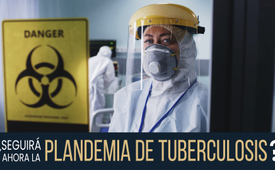 ¿A Covid-19 le seguirá una pandemia de tuberculosis... - y los antibióticos ya no servirán?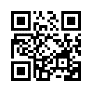 En un juego de simulación basado en el modelo del Dr. Schöning, exploramos cómo podría desarrollarse la próxima pandemia prevista. Los acontecimientos actuales, como la nueva oleada de pánico ante la tuberculosis, suponen un reto.Heiko Schöning revela la planificación criminal de una nueva pandemia.
El hecho de que la tuberculosis se popularice en la actualidad es sorprendente.
¿Estamos ya preparados para ello, debido a diversos incidentes?
En las revistas especializadas, grupos profesionales específicos siguen enfrentándose cada vez más al tema de la tuberculosis.
BioNTech anunció que ya está trabajando a toda máquina en una nueva vacuna contra la tuberculosis.
Una vez más se prepara un engaño, al igual que con Covid.
Ahora los llamados "agentes antimicrobianos" se ofrecerán como antibióticos.
Los "antídotos antimicrobianos", según el doctor Schöning, conducen a una limpieza de los intestinos.
Muchas bacterias útiles mueren.
En este caso, la tuberculosis o cualquier otra enfermedad tratable también puede llegar a ser muy peligrosa.
Es evidente que las organizaciones delictivas se están preparando para la próxima pandemia en todos los ámbitos.
El doctor Heiko Schöning fue director médico de una empresa de biotecnología en el campo de la inmunología, dirigió un centro universitario de tecnología médica y también fue director de un instituto farmacéutico de investigación por contrato.
Heiko Schöning fue la única persona en el mundo que advirtió a la población sobre la pandemia planeada por los criminales para 2020.
Schöning dio nombres y fábricas de autores por adelantado.
Esto es lo que ocurrió realmente con la producción de corona.
Las pruebas fueron resumidas por Heiko Schöning, autor del libro "GAME OVER: COVID-19 | ANTHRAX-01".
El libro contiene la advertencia anticipada de Schöning de 2019 sobre la vacunación obligatoria y la pandemia como DVD adjunto.
En una entrevista en Kla.TV [www.kla.tv/27731] el 30 de diciembre de 2023, presentó pruebas de otra pandemia planeada.
Esta vez la bacteria es "naturaleza".
Heiko Schöning revela la planificación criminal de una nueva pandemia.
El nuevo pánico ya no estará causado por virus, como ocurrió con el coronavirus, sino muy probablemente por bacterias.
La nueva pseudoprotección consistirá en menos vacunas y más antibióticos genéticamente modificados que ataquen nuestra flora intestinal.
Incluso las personas sanas se verán obligadas una vez más a tomar medicamentos dudosos.
Schöning predice que este ataque global contra el microbioma humano natural comenzará como muy pronto en 2025.
Para entonces, los preparativos técnicos de producción que ha desvelado deberían estar terminados.
Las fábricas de armas biológicas son la clave.
El nuevo plan contra el crimen con bacterias y antibióticos se ha publicado en forma de libro en el momento oportuno.
¿Volverá a tener razón Heiko Schöning?
¿O se tomará esta vez suficientemente en serio su advertencia?
En su entrevista, Heiko Schöning describe las estructuras y los patrones utilizados por los cerebros detrás de las operaciones clandestinas:
Primer paso:
Se anuncia un suceso de daños por propagación.
En el segundo paso, se crea el pánico y se imponen restricciones, para inmediatamente ofrecer la supuesta única salvación en un tercer paso.
En este programa, investigamos si ya hay indicios de tal enfoque.
Esto incluye la observación de la actualidad.
¿Estamos ya preparados a través de diversos incidentes hasta que tal escenario se materialice realmente?
Hemos encontrado información interesante y hemos preparado este programa como una especie de juego de simulación de la próxima plandemia anunciada por Heiko Schöning.
¿Cómo podría ser un supuesto acontecimiento perjudicial, y son ya reconocibles los pasos preparatorios?
En diciembre de 2023, una sola persona fue diagnosticada de tuberculosis, o TB para abreviar, en la Universidad de Davis, en California.
Esto llevó a la universidad a iniciar la búsqueda de contactos.
Inmediatamente después, la OMS reaccionó ante este único caso:
Escribió que 1,3 millones de personas murieron de tuberculosis en 2022.
 BioNTech también anunció que ya está trabajando a toda máquina en una nueva vacuna contra la tuberculosis.
El proyecto cuenta con el apoyo de la Fundación Bill y Melinda Gates, entre otros.
Sin embargo, antes de que una pandemia planificada de proporciones mundiales pueda "venderse" como tal a un amplio sector de la población, es necesario concienciarla previamente.
¿Hay indicios de esa toma de conciencia?
En las revistas especializadas, grupos profesionales específicos como médicos, farmacéuticos y científicos siguen enfrentándose cada vez más al tema de la tuberculosis.
Los artículos tienen una orientación profesional, pero difunden la "preocupación" de que el tratamiento normal ya no es posible debido al desarrollo de resistencias.
La Universidad de Zúrich añadió el comentario al informe del mencionado caso único de tuberculosis en la Universidad de Davis en California:
"A pesar de años de inmunización masiva con las vacunas comunes contra la tuberculosis [...], la tuberculosis sigue siendo una de las enfermedades infecciosas más mortíferas.
Debido al impacto de la actual pandemia de Covid-19 en la detección y el tratamiento de los casos de tuberculosis, se espera que el número de casos aumente significativamente en los próximos años.
Junto con la creciente incidencia de Mycobacterium tuberculosis multirresistente (MDR-TB), la tuberculosis representa uno de los mayores retos para la salud mundial, al que sólo se podrá poner fin con una nueva estrategia de vacunación más eficaz contra las epidemias de tuberculosis.\"
 Dado que el tema de la tuberculosis es cada vez más frecuente, cabe preguntarse si los grupos profesionales pertinentes deberían estar informados o \preparados\ de antemano. 
Esto incluye también actos especiales, como el 2º Simposio Clínico sobre Tuberculosis [Sección de Micobacteriosis] de la Sociedad Alemana de Infectología (DGI), que se celebrará los días 3 y 4 de mayo de 2024 en Fráncfort del Meno.
"Pero, ¿por qué nos centramos en la tuberculosis en este programa?", podrían preguntarse algunos espectadores atentos.
Seguro que hay otras enfermedades y agentes patógenos que serían "adecuados" para una pandemia.
El hecho de que la tuberculosis se popularice en la actualidad es sorprendente.
Además, la tuberculosis no es una enfermedad completamente desconocida y ya ha enseñado a muchas personas a temerla en el pasado.
Una comparación con la historia de hace más de cien años y la situación pandémica actual revela sorprendentes similitudes.
Por ejemplo, la tasa de mortalidad por tuberculosis tras la denominada gripe española o rusa de la época alcanzó su pico respectivo durante o poco después de las grandes pandemias.
Hoy sabemos que la mortalidad de la gripe española estuvo precedida por una campaña de vacunación a gran escala.
Kla.TV ya ha informado al respecto [www.kla.tv/17531].
¿Qué ocurrió durante la pandemia de Covid?
Las vacunas se administraron en masa.
Innumerables de los presuntos afectados por Covid sufrieron neumonía bacteriana grave.
La conocida enfermedad bacteriana de la tuberculosis está causada por agentes patógenos que afectan sobre todo a los pulmones.
Los ganglios linfáticos, la pleura, los riñones u otros órganos se ven afectados con menor frecuencia.
En las películas históricas, no es raro que los enfermos tosan sangre, lo que sellaba su destino, por así decirlo.
... El miedo a la tuberculosis sigue profundamente arraigado en el subconsciente de muchas personas.
 La tuberculosis es una enfermedad denominada latente.
En general, el pánico no es apropiado, dicen algunos.
Por regla general, el sistema de defensa inmunitario combate con éxito los agentes patógenos, razón por la cual no todas las personas que entran en contacto con las bacterias enferman.
Otros, sin embargo, advierten urgentemente contra esta "mortal" enfermedad. 
Los síntomas incluyen tos, cansancio y sudores nocturnos, que casi podrían equipararse a los de muchas enfermedades.
Esto ya permite una incertidumbre básica, sobre todo en el caso de personas especialmente ansiosas.
Por supuesto, estas afirmaciones no pretenden restar importancia a los cursos realmente peligrosos o incluso mortales de la tuberculosis en personas inmunodeprimidas.
Éstas no son más que indicaciones de por qué una enfermedad que en general es fácil de tratar podría ser ideal para una plandemia, puesto que ya existe una cierta precarga de pensamientos.
La enfermedad bacteriana tuberculosis se sigue tratando habitualmente con antibióticos.
El hecho de que ahora haya bacterias resistentes a muchos o incluso a todos los antibióticos, es decir, ineficaces, encaja en este cuadro como una pieza de un rompecabezas.
En este punto, nos gustaría dedicar un momento a explicar nuestra flora intestinal y las consecuencias que puede tener la resistencia a los antibióticos:
Al principio mencionamos la entrevista con Heiko Schöning sobre una plandemia bacteriana.
El doctor Schöning también explicó que tras un pánico masivo con patógenos bacterianos, se ofrecen antídotos de ingeniería genética y se etiquetan como "antibióticos no tradicionales".
Una vez más, se prepara un engaño.
Igual que con Covid, cuando a mucha gente se le vendió una terapia génica de ARNm como vacuna.
Ahora los llamados "agentes antimicrobianos" se ofrecen como antibióticos.
Lo más probable es que se comercialice en forma de comprimidos, como los antibióticos conocidos tradicionalmente.
 He aquí una breve explicación:
En términos sencillos, la simbiosis de nuestro intestino, el llamado microbioma, es la suma de todas las bacterias y hongos que colonizan a los seres humanos.
El microbioma controla el proceso digestivo.
Es clave para la salud, porque el microbioma también entrena al sistema inmunitario.
En el intestino hay mayor número de organismos beneficiosos comparado con la cantidad de células en una persona.
Estas criaturas nos ayudan a descomponer los alimentos que ingerimos.
Con sus sustancias mensajeras y los componentes nutricionales que dejan pasar o no, determinan cómo nos sentimos y cómo somos.
Si se produce una colonización incorrecta, en la que las bacterias malas se imponen, esto puede provocar apatía, depresión y muchas otras enfermedades.
Por lo tanto, es crucial qué bacterias se propagan en el intestino.
Heiko Schöning explica que la industria de las armas biológicas lleva décadas investigando los planos genéticos de las bacterias.
Se han extraído los planos de bacterias malas para introducir sus toxinas en determinadas plantas como la lechuga, el cannabis, el tabaco y los tomates.
Altamente reproducidas - Heiko Schöning las llama "armamentizadas" - y ampliamente extendidas, dañarán e incluso matarán a muchas personas.
Surgirá la gran pregunta: ¿Qué puede ayudar?
Los "antídotos antimicrobianos", según el doctor Schöning, conducen a una limpieza de los intestinos.
Se eliminan muchas bacterias útiles, como ocurre con cualquier terapia antibiótica común.
El nuevo agente antimicrobiano puede producirse de tal manera que casi ninguna bacteria nueva y natural pueda colonizar, como debería ocurrir normalmente.
Dado que sólo quedan monocultivos de bacterias resistentes, los seres humanos quedan inmunodeprimidos.
En este caso, la tuberculosis o cualquier otra enfermedad tratable también puede llegar a ser muy peligrosa.
Mientras tanto, se puede alimentar perfectamente el pánico a que la gente excrete bacterias desagradables.
Esto, a su vez, proporciona una excusa para declarar cierres y cuarentenas.
El sector de la vigilancia, que ya ha sido sometido a pruebas de COVID, también puede seguir ampliándose.
Heiko Schöning advierte: ¡las muestras de nariz deberán entonces sustituirse por muestras de heces!
El objetivo de la muestra de la nariz era obtener el código genético humano.
La muestra de heces se utiliza para registrar el código genético de las bacterias del intestino.
La flora intestinal protectora se vuelve vítrea.
De hecho, las empresas para estas pruebas ya están en activo.
Son los mismos grandes inversores sospechosos que con Corona.
\"También hay empresas asociadas que controlan los retretes y las aguas residuales de las casas y los aviones.
Esto puede llevar a cierres arbitrarios de tráfico, casas y barrios para poder aumentar también aquí las restricciones a las libertades a voluntad.
\[...\]\"   Llegados a este punto, haremos un breve resumen:
Heiko Schöning predice una plandemia bacteriana causada por delincuentes.
Schöning revela por su nombre quién está construyendo qué capacidades de producción y dónde.
Explica que tales plandemias suelen seguir un patrón:
1. suceso de daños, 2. pánico y restricciones y 3. ofertas de rescate forzoso.
El médico y oficial de reserva de las Fuerzas Armadas Federales, Heiko Schöning, subraya: Las bacterias convertidas en armas sólo sirven para causar daños masivos a corto plazo.
El llamado rescate, el antídoto, es lo que resulta perjudicial a largo plazo.
 Señalamos: Se está alimentando el miedo.
A principios de 2024, se extendió el pánico bacteriano por los estreptococos japoneses.
Con nuestro ejemplo del seguimiento de la tuberculosis (TB), mostramos el alarmismo sobre la TB y la resistencia a los antibióticos.
Explicamos por qué elegimos la tuberculosis como ejemplo para dicha simulación y cómo nuestro microbioma podría resultar dañado para ligarnos a los antimicrobianos, que no deben confundirse con los antibióticos.
Mientras tanto, pueden declararse confinamientos, cuarentenas y bloqueos económicos.
Los ejemplos expuestos hasta ahora también muestran claramente que Heiko Schöning no sólo podría tener razón con su advertencia concreta de una nueva plandemia, sino también que ésta podría tener lugar sobre una base de producción bacteriana, como él mismo explica.
En cuanto al alarmismo mencionado al principio... ... todos los "expertos" de los simposios ya estaban sembrando el miedo de forma generalizada.
A esto se añaden los informes cada vez más frecuentes de los medios de comunicación, según los cuales la tuberculosis y la malaria figuran entre las enfermedades infecciosas más mortíferas del mundo y están cada vez más extendidas, entre otras cosas debido al avance del cambio climático.
En ambos casos, la resistencia a los antimicrobianos significa que las sustancias activas establecidas a menudo ya no pueden utilizarse con eficacia.
Incluso se ha instado al Consejo Asesor del Presidente para Combatir las Bacterias Resistentes a los Antibióticos [PACCARB] de EE.UU. a que incluya medidas para prevenir y combatir las infecciones resistentes a los fármacos en sus planes de preparación ante pandemias, incluso si la próxima pandemia es de naturaleza vírica.
En abril de 2023, el Consejo de Relaciones Exteriores (CFR) también celebró un simposio titulado "Simposio sobre la salud mundial" sobre el tema:
"La política exterior de acción colectiva: lecciones para el futuro de la salud mundial"
[La política exterior de la acción colectiva: lecciones para el futuro de la salud mundial] Uno de los ponentes fue Ramanan Laxminarayan, fundador y director de One Health Trust.
(antes Centre for Disease Dynamics, Economics & Policy, que realiza investigaciones independientes sobre salud mundial, control de enfermedades infecciosas, farmacorresistencia y vacunas). En aras de la simplicidad, nos referiremos al Sr. Laxminarayan como \"Lax"\.
"Lax" explicó a los participantes que hay que esperar otra pandemia.
Además, la resistencia a los antimicrobianos es un peligro claro y presente para la salud actual, del que -y ahora cuidado- muchos países también han tomado conciencia en sentido pandémico.
Sostiene que décadas de consumo de carne han provocado un alto riesgo de resistencia a los antibióticos:
"Así que no creo que sea demasiado pronto para que nos tomemos esto muy en serio, porque esta forma de criar proteínas animales va a ser probablemente el mayor riesgo para nosotros en términos de la próxima pandemia, ya sea la gripe aviar o ciertamente la resistencia a los antibióticos".
Y por último, me gustaría mencionar que nos centramos mucho en los patógenos víricos en la preparación para pandemias, pero no debemos olvidar que en el pasado los patógenos bacterianos -ya fuera la peste o el cólera- fueron responsables de la mayoría de las pandemias del mundo.
Y una de las razones por las que ya no sufrimos tantas pandemias bacterianas es que los antibióticos funcionan.
Pero si los antibióticos dejan de funcionar, como ocurre en muchas partes del mundo, existe el riesgo de que se produzca una pandemia bacteriana o una pandemia vírica con infecciones bacterianas secundarias que podrían ser igual de graves, si no peores.
Bueno, a través de la cría industrial escenificada, se ha alimentado a la humanidad con un consumo excesivo de carne para hacerla resistente a los antibióticos con la misma carne que ya no se puede criar sin antibióticos.
En cualquier caso, como fundador y presidente del One Health Trust, cofinanciado por los sospechosos habituales, el Sr. \"Lax"\ parece estar muy bien informado sobre futuras pandemias y patógenos.
Aquí hay más informes de prensa que probablemente crean un pánico básico en el subconsciente:
"Lunes, 27 de noviembre de 2023: Estocolmo - Los hospitales griegos se enfrentan a crecientes problemas con bacterias resistentes a la mayoría de los antibióticos.
"Alrededor de una cuarta parte de la población mundial está infectada de forma latente por agentes patógenos de la tuberculosis, 10,6 millones de personas contraen la enfermedad cada año y alrededor de 1,3 millones mueren a causa de ella".
"Cada año, alrededor de cinco millones de personas mueren en todo el mundo por infecciones resistentes a los antibióticos, y se espera que esta cifra se duplique para 2050".
"Durante años, el número de infecciones y muertes por tuberculosis descendió.
Aunque lentamente, el mundo avanzó.
Sin embargo, la tuberculosis ha reaparecido en los dos últimos años.
El número de muertos vuelve a aumentar en todo el mundo.
Muchos científicos y médicos se preguntan ansiosos: "¿Qué pasa ahora?", etc.
La lista de estos títulos podría ser interminable, pero es bien sabido lo imaginativos que son nuestros medios de comunicación sincronizados cuando se trata de difundir ideas pandémicas.
Más indicios de una plandemia - el tercer punto: el rescate
...  Bill Gates está decidido a mantener las pandemias al orden del día, como ha declarado en diversos medios de comunicación:
\ "El bioterrorismo y el cambio climático son las siguientes mayores amenazas después de la pandemia", afirma Gates, que sin duda ya tiene soluciones a mano con inversiones en la empresa Vedanta, como escribe Schöning.
Pero Gates no es el único que ha filtrado los próximos pasos de la agenda.
Un artículo del sitio web de la FEM habla de una misteriosa \"enfermedad X\":
\"Es un patógeno que aún no conocemos, pero sabemos que está ahí fuera.\"
Al mismo tiempo, la BBC informa sobre la investigación de una vacuna contra la misteriosa \"enfermedad X\".
Estas se llevarían a cabo en Porton Down, un laboratorio inglés famoso por su trabajo en la guerra química y biológica y explicado en detalle en los libros de Schöning.
La Prof. Harries, Directora Ejecutiva de la Autoridad de Salud y Seguridad del Reino Unido (UKHSA), responsable de estos laboratorios, se pronuncia al respecto: \"Covid no es obviamente un caso aislado\".
"Porton Down, uno de los centros de investigación científica más secretos del Reino Unido, se ha fijado el objetivo de \cortar de raíz\ la próxima pandemia", según Uncut News.
Las nuevas instalaciones, situadas en la zona rural de Wiltshire (Reino Unido), son uno de los pocos lugares del mundo equipados para investigar algunos de los virus y bacterias más peligrosos[...\].
Sin embargo, el nuevo centro de investigación de vacunas se ha centrado en la investigación de la "Enfermedad X", un término utilizado por la OMS como "sustituto" de una enfermedad aún desconocida para la ciencia médica que tomará al mundo por sorpresa.
[...]" La profesora Harries es citada además por Uncut News:
\ "Decimos que este [Covid] ha sido el mayor incidente de salud pública en un siglo, pero no creo que ninguno de nosotros crea que pasará otro siglo antes de que se produzca la próxima pandemia.\"
Y como último ejemplo de pasos preparatorios, no hay que olvidar la reunión anual del FEM en Davos el 17 de enero de este año.
La abogada Bahner publicó sobre esto:
Se espera que la \"Enfermedad X\" se cobre 20 veces más vidas que la pandemia de coronavirus, según informa el FEM de Klaus Schwab en su página web.\[...\]
La sola lista de oradores basta para reconocer qué juego se está jugando aquí de nuevo.
Un colorido popurrí de la OMS, el FEM y los grupos de presión farmacéuticos y, por supuesto, sus medios de propaganda:
La planificación ya había comenzado en el verano de 2023 y se acordó que se avecinaba una nueva \"enfermedad X\" que sería 20 veces más mortífera que COVID-19 y podría cobrarse casi 50 millones de vidas.
Por ello, el Congreso estadounidense aprobó el 5 de junio de 2023 la "Ley de la Enfermedad X de 2023", que especifica qué contramedidas médicas son necesarias."
Todas las empresas farmacéuticas "conocidas" y las mentes que hay detrás de ellas llevan mucho tiempo aunando sus recursos en la lucha contra la tuberculosis y realizando investigaciones sobre vacunas y opciones de administración alternativas y más tolerables.
La OMS ha anunciado que está "escribiendo el capítulo final de la historia de la tuberculosis".
[por el Dr. Tedros Adhanom Ghebreyesus, Director General de la OMS] La Dra. Tereza Kasaeva, Directora del Programa Mundial de la OMS para la Tuberculosis, también está dispuesta a embarcarse en el rescate:
\"Tenemos compromisos firmes con objetivos concretos asumidos por los Jefes de Estado y de Gobierno en la Declaración Política de la Segunda Reunión de Alto Nivel de las Naciones Unidas sobre la Tuberculosis, que proporcionan un fuerte impulso para acelerar la lucha contra la tuberculosis.
(...) Necesitamos la colaboración de todos para hacer realidad la visión de acabar con la tuberculosis".
 El hecho de que "todas las manos en la cubierta" en realidad significa TODOS se puede ver desde los contribuyentes a la "TB Vaccine Pipeline".
Se trata de una lista de investigadores que han conseguido situarse en los primeros puestos de la investigación sobre la vacuna contra la tuberculosis gracias a una financiación masiva, ya sea de universidades, empresas privadas y farmacéuticas o de nuestros \"filántropos favoritos\".
Están representados países influyentes de los cinco continentes.
Cualquiera que disponga del dinero necesario y tenga algo "significativo" que aportar desde el punto de vista científico puede entrar.
Según tbvi.eu [TuBerculosis Vaccine Initiative], en enero de 2024, la cartera de proyectos comprende 22 vacunas en diversas fases de desarrollo.
Aquí puede ver las agrupaciones que aparecen actualmente en la lista de "TB Vaccine Pipeline".
 He aquí sólo tres ejemplos:
La Universidad de Oxford investiga una vacuna en aerosol que sólo hay que inhalar.
En teoría, podría rociarse sobre las regiones económicamente más débiles, la aplicación es sencilla y bien tolerada.
¡Atención!
¿No nos recuerda a campañas de fumigación similares?
[kla.tv 27988]  BioNTech, cofinanciada por Bill y Melinda Gates, está realizando los primeros estudios en sujetos de ensayo, por ejemplo también en Mannheim.
Allí podrá probar la nueva jeringuilla de ARNm de TB de BioNTech en los Servicios de Investigación Clínica (CRS) por una asignación para gastos de unos 3.000 euros.
El CRS no informa al posible probador de que se trata de tecnología de ARNm, sino simplemente de una "nueva vacuna de prueba contra la tuberculosis".
También se sabe que BioNTech lleva probando vacunas contra la resistencia antimicrobiana (RAM) desde 2015.
[AMR: Insensibilidad (resistencia) de patógenos como bacterias, hongos y virus a sustancias activas como antibióticos y antivirales.] La lista es interminable.
Cuanto más se investiga, más clara resulta la amplia colaboración de estos científicos en todo el mundo.
En este punto, nos inclinamos por ir aún más lejos y describir redes y estructuras enteras, tal y como el médico y escritor Heiko Schöning las describe en su libro.
Sin embargo, por razones de tiempo, nos limitaremos a referirnos a la entrevista [kla.tv 27731] o a su nuevo libro, donde nombra con detalle al caballo y al jinete de la carrera pandémica.
Menciona instalaciones de producción, por citar sólo un ejemplo, como las de National Resilience, que se han ampliado considerablemente y disponen de los tanques exactos necesarios para el cultivo de bacterias resistentes a los antibióticos y la producción de toxinas bacterianas.
A partir de plantas infectadas y modificadas genéticamente, pueden producir masas de venenos o antídotos disfrazados de \"antibióticos\".
¡La tecnología de producción de plantas genéticas estaba oficialmente lista para las vacunas contra el coronavirus ya en junio de 2020!
Sin embargo, en el primer libro de Schöning, GAME OVER, se demostraba la vinculación del criminal Dr. Richard Tubb con las empresas productoras K-Bio (antes Kentucky BioProcessing) y MEDICAGO.
Como resultado, MEDICAGO se cerró sin mucha fanfarria -a pesar de la autorización de la vacuna- ¡y se renunció a miles de millones en beneficios!
Este es un gran éxito de la Ilustración.
[kla.tv 27731] Empresas adquirentes como National Resilience están invirtiendo mucho en tecnologías para plantas, con más de diez centros de producción en EE.UU.,Canadá y muchos más.
Schöning también menciona nombres como el de Rahul Singhvi, CEO de National Resilience. [una empresa de bioproducción orientada a la tecnología].
El libro \"Ataque al Microbioma\" describe un "equipo de primera" de National Resilience que puede disponer de miles de millones de inversión y que se construyó prácticamente desde cero.
 Susan Desmond-Hellman, de la Fundación Gates, es la directora del centro.
Chris Darby, de la CIA, se sienta a su lado como director.
La mayoría de los directores de National Resilience no tienen nada que ver directamente con la producción biotecnológica porque son banqueros, sospechosos de terrorismo o empleados de la CIA con vínculos con el tráfico ilegal de armas y drogas.
¡En este punto, según Heiko Schöning, cualquier persona con sentido común debería preguntarse por qué National Resilience está creando ahora enormes capacidades de producción a escala mundial!
En el caso del coronavirus, las empresas productoras fueron financiadas en gran parte por GAVI; CARB-X para las bacterias sigue ahora el mismo patrón, escribe Schöning.
Está claro que se está jugando otra vez a lo mismo.
La próxima plandemia está siendo preparada de forma generalizada por organizaciones manifiestamente criminales.
 Una vez más, un breve resumen:
En varias conferencias se lanzan pensamientos sobre la próxima pandemia.
Se nos advierte de que el cambio climático traerá nuevas pandemias.
Como consumimos demasiada carne, la resistencia a los antibióticos está aumentando.
Cada vez más noticias de prensa sobre bacterias resistentes a los antibióticos se cuelan en la mente de la gente como un pánico básico.
Pero el rescate también está ya en producción.
Se están invirtiendo enormes sumas en vacunas antituberculosas de ARNm, que en realidad son terapias génicas.
Las toxinas bacterianas se producen en masa a partir de plantas modificadas genéticamente como supuestos antídotos.
Según Heiko Schöning, se comercializará en forma de comprimidos o similares, disfrazados de antibióticos.
Esto se debe a que la vacunación podría hacer sospechar a muchas personas ilustradas.
Conclusión: Sea la Mycobacterium tuberculosis o un patógeno descongelado del Ártico el que anuncie la próxima plandemia -no importa, no nos distraigamos de centrarnos en los criminales desde el principio-, como bien dijo Heiko Schöning:
\"... ¿tengo que tomar un antibiótico ahora o no tengo que tomar un antibiótico?\".
Desde el principio se establecieron dos bandos, con debates igualmente controvertidos sobre si vacunar o no vacunar.\[...\]
En el pasado, se sentaron las bases de la división, del divide y vencerás, en muchos ámbitos.
Por eso no debemos caer en el miedo y el pánico.
No perder de vista la delincuencia organizada.
Deberíamos exponer públicamente los proyectos y tecnologías que describen.
De modo que los tres puntos, como suceso de daños, pánico y rescate, ya no sorprenden a nadie.
Al dar a conocer estos patrones y estructuras, sus autores intelectuales y colaboradores, ¡se pueden desbaratar los planes criminales!de abu/wou/avr/bji/ttFuentes:"Kontaktverfolgung nach Tuberkulose-Infektion an der UC Davis im Gange"

https://www.upi.com/Top_News/US/2023/12/21/tuberculosis-infection-uc-davis-contacttracing/6421703202009/


Interview Kla.Tv mit Heiko Schöning zu bakterielle Plandemie:     www.kla.tv/27731


Kontaktverfolgung nach Tuberkulose-Infektion an der UC Davis:

https://www.ucdavis.edu/news/UC-Davis-initiates-contact-tracing-after-tuberculosis-case-identified


UC Davis und WHO 1,3 Mio Tote an TB2022:

https://www.upi.com/Top_News/US/2023/12/21/tuberculosis-infection-uc-davis-contacttracing/6421703202009/


UN sagt TB ist größerer Killer als Covid und Aids:

https://www.canberratimes.com.au/story/8188035/tuberculosis-a-bigger-killer-than-covid-or-aids-says-un/

Definition TB:   
https://www.aok.de/pk/magazin/koerper-psyche/organe/was-ist-tuberkulose-symptome-und-behandlung/
https://de.wikipedia.org/wiki/Tuberkulose


TB Sterblichkeit in Schweiz nach Grippepandemie und Spannische Grippe-TB Sterblichkeit durch Impfung:                                                                                                                 www.kla.tv/17531
https://www.ncbi.nlm.nih.gov/pmc/articles/PMC5051959/

BioNTech arbeitet an DNA/mRNA-TB-Impfung wird von  Gates Foundation gefördert:

https://investors.biontech.de/news-releases/news-release-details/biontech-announces-new-collaboration-develop-hiv-and


https://newtbvaccines.org/vaccine/bnt164b1/
https://www.clinicaltrials.gov/study/NCT05537038
https://www.clinicaltrials.gov/study/NCT05547464


Ärzteblatt Warnung vor hochresistenten TB-Erregern und TB in Griechenland:

https://www.aerzteblatt.de/treffer?mode=s&wo=1041&typ=1&nid=147663&s=Ausbreitung&s=Klebsiella&s=Krankenh%E4usern&s=Rasante&s=griechischen&s=hochresistenter&s=pneumoniae
https://www.aerzteblatt.de/nachrichten/148957/Wie-das-Mikrobiom-auf-monatelange-Antibiotikatherapie-bei-Tuberkulose-reagiert

TB-Symposium des Deutschen Gesellschaft für Infektiologie, 3 und 4. Mai Frankfurt:  

https://www.dzif.de/de/event/2-klinisches-tuberkulose-symposium


US-Regierung drängt Präsidialrat zur Bekämpfung antibiotikaresistenter Bakterien:    

https://www.cidrap.umn.edu/antimicrobial-stewardship/paccarb-urges-pandemic-preparedness-plans-address-antibiotic-resistance

Aussagen von Laxminarayan auf Symposium der CFR:

https://www.cfr.org/event/global-health-symposium-foreign-policy-collective-action-lessons-future-global-health


Pressemitteilungen über TB:  
http://www.lmu-klinikum.de/aktuelles/pressemitteilungen/tuberkulose-die-diagnostische-lucke-schliessen/b7a75e1cd30d7c36
http://www.zeit.de/gesundheit/2022-12/tuberkulose-comeback-infektionskrankheiten-coronavirus-impfung-ukraine

www.kla.tv/22358

https://www.who.int/health-topics/tuberculosis#tab=tab_1

WEF-Krankheit X:     
https://uncutnews.ch/beunruhigend-wef-warnt-in-davos-vor-krankheit-x-mit-20-mal-mehr-toten-als-covid-19/


Porton Down- Impfstoff-Forschungszentrum- Krankheit X:  

https://uncutnews.ch/neues-impfstofflabor-fuer-krankheit-x-in-grossbritannien-eingeweiht/
https://t.me/EvaHermanOffiziell/155113


Davos-WEF Jahrestagung: Krankheit X- Beate Bahner: 

https://www.weforum.org/events/world-economic-forum-annual-meeting-2024/sessions/preparing-for-a-disease-x/
https://www.govtrack.us/congress/bills/118/hr3832/text
https://t.me/s/rechtsanwaeltin_beate_bahner( 17.01.24)

Rettung vor TB-Tedros und Tereza Kasaeva: 

https://iris.who.int/bitstream/handle/10665/373828/9789240083851-eng.pdf?sequence=1


TB Vaccine Pipeline:    
www.tbvi.eu/what-we-do/pipeline-of-vaccines/
BioNTech Impfungen- BNT164b1:
https://newtbvaccines.org/vaccine/bnt164a1/
https://www.clinicaltrials.gov/study/NCT05537038
https://www.clinicaltrials.gov/study/NCT05547464


Universität Oxford-Aerosolimpfung:  

https://newtbvaccines.org/vaccine/chadox1-85amva85a/

Mannheim Impfstudien RNA-TB-Impfung:    

https://www.tbvi.eu/what-we-do/pipeline-of-vaccines/https://newtbvaccines.org/vaccine/bnt164a1/https://www.probandeninfo.de/studiensuche.html?no_cache=1&tx_znmprobandeninfo_pi1Esto también podría interesarle:#Comentarios_de_los_medios_de_comunicacion - Comentarios de los medios de comunicación - www.kla.tv/Comentarios_de_los_medios_de_comunicacion

#Heiko_Schoening - Heiko Schöning - www.kla.tv/Heiko_Schoening

#documentales - www.kla.tv/documentales

#arma biológica - www.kla.tv/armabiológica

#Tuberculosis - www.kla.tv/TuberculosisKla.TV – Las otras noticias ... libre – independiente – no censurada ...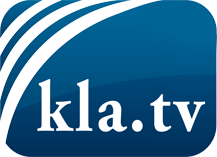 lo que los medios de comunicación no deberían omitir ...poco escuchado – del pueblo para el pueblo ...cada viernes emisiones a las 19:45 horas en www.kla.tv/es¡Vale la pena seguir adelante!Para obtener una suscripción gratuita con noticias mensuales
por correo electrónico, suscríbase a: www.kla.tv/abo-esAviso de seguridad:Lamentablemente, las voces discrepantes siguen siendo censuradas y reprimidas. Mientras no informemos según los intereses e ideologías de la prensa del sistema, debemos esperar siempre que se busquen pretextos para bloquear o perjudicar a Kla.TV.Por lo tanto, ¡conéctese hoy con independencia de Internet!
Haga clic aquí: www.kla.tv/vernetzung&lang=esLicencia:    Licencia Creative Commons con atribución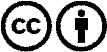 ¡Se desea la distribución y reprocesamiento con atribución! Sin embargo, el material no puede presentarse fuera de contexto.
Con las instituciones financiadas con dinero público está prohibido el uso sin consulta.Las infracciones pueden ser perseguidas.